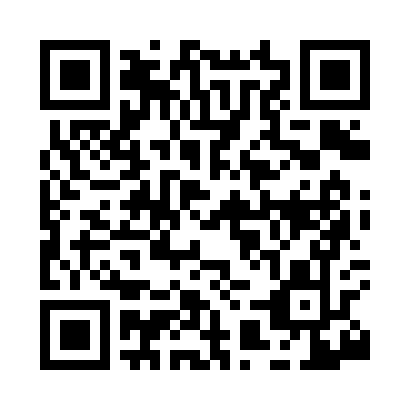 Prayer times for Romeo, Colorado, USAMon 1 Jul 2024 - Wed 31 Jul 2024High Latitude Method: Angle Based RulePrayer Calculation Method: Islamic Society of North AmericaAsar Calculation Method: ShafiPrayer times provided by https://www.salahtimes.comDateDayFajrSunriseDhuhrAsrMaghribIsha1Mon4:185:481:085:008:289:582Tue4:195:481:085:008:289:583Wed4:195:491:085:018:289:574Thu4:205:491:095:018:289:575Fri4:215:501:095:018:279:576Sat4:215:501:095:018:279:567Sun4:225:511:095:018:279:568Mon4:235:521:095:018:279:559Tue4:245:521:095:018:269:5510Wed4:255:531:095:018:269:5411Thu4:255:531:105:018:259:5312Fri4:265:541:105:018:259:5313Sat4:275:551:105:018:259:5214Sun4:285:551:105:028:249:5115Mon4:295:561:105:028:249:5116Tue4:305:571:105:028:239:5017Wed4:315:581:105:018:229:4918Thu4:325:581:105:018:229:4819Fri4:335:591:105:018:219:4720Sat4:346:001:105:018:219:4621Sun4:356:011:105:018:209:4522Mon4:366:011:105:018:199:4423Tue4:376:021:105:018:189:4324Wed4:386:031:105:018:189:4225Thu4:396:041:105:018:179:4126Fri4:406:041:105:018:169:4027Sat4:426:051:105:008:159:3928Sun4:436:061:105:008:149:3829Mon4:446:071:105:008:139:3630Tue4:456:081:105:008:139:3531Wed4:466:091:105:008:129:34